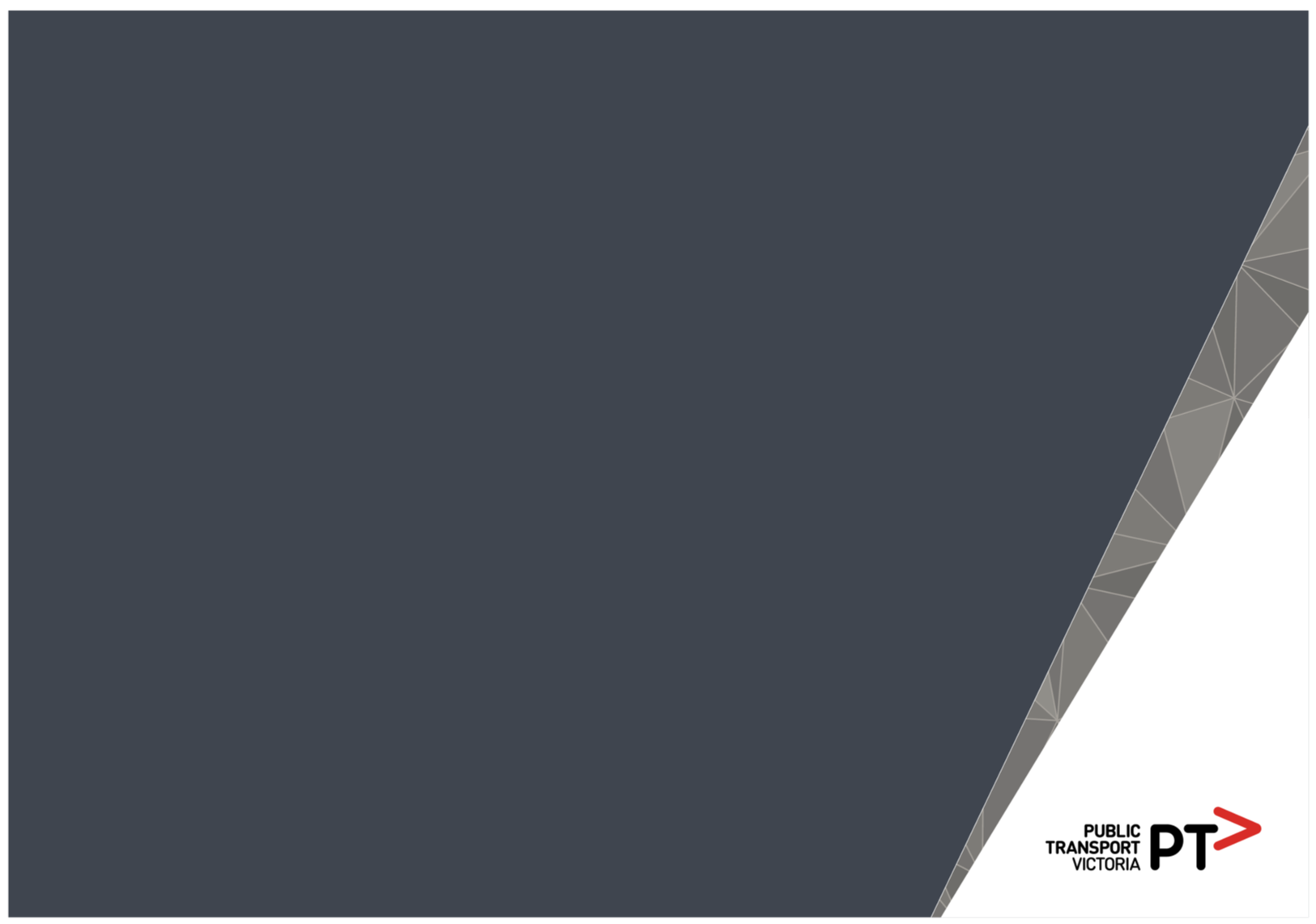 The Directions (FRD22H) of the Minister for Finance, pursuant to the Financial Management Act 1994 require a range of information to be prepared in relation to the financial year.Contact person:
Edward Byrden
Director, Governance and Legal
PO Box 4724 Melbourne Victoria 3001
edward.byrden@ptv.vic.gov.au
Table of ContentsDeclarations of pecuniary interests	3Shares held by senior PTV officers	4Publications	5Changes in prices, fees, charges, rates and levies	6Major external reviews	8Major research and development activities	9Overseas visits	10Promotions and marketing	12Occupational health and safety	13Industrial relations	14Major committees sponsored by PTV	15Consultancies and contractors	20Declarations of pecuniary interestsDeclarations of pecuniary interests have been duly completed by all relevant Public Transport Victoria (PTV) officers.Shares held by senior PTV officers No shares are held by a senior PTV officer as nominee or held beneficially in a statutory authority or subsidiary.PublicationsDetails of publications produced by PTV and where the publications can be obtained are listed below:Changes in prices, fees, charges, rates and leviesFrom 1 January 2017, most public transport fares increased by an average of 3.9 per cent, comprising the consumer price index (1.4 per cent), plus 2.5 per cent announced in the December 2013 Budget update. The fare adjustment keeps fares in line with consumer price index and contributes to ongoing investment in the network.In response to a Victorian Government review into the fare enforcement system, changes to concession fare eligibility were made in 2017.Key 2017 changes include the following:From 30 January, the age at which a child must start carrying a myki was lifted from 4 to 5, This ensures children only pay for travel once they are of school age.From 30 January, the eligibility age for a child fare was lifted from 16 to 18, allowing young people access to concession fares until the age of 19, regardless of study level.From 30 January, customers aged 17 and 18 (under 19) were permitted to use government issued proof of age identification, such as a learners driver’s license or Proof of Age card, to prove their entitlement to a concession fare.From 30 January, customers who were not purchasing a Victorian Student Pass no longer needed to purchase a Victorian Public Transport Concession Card to prove their eligibility to concession/child fares.From 1 January, the introduction of a $3 weekend and public holiday cap for concession customers when travelling in Zone 1+2.From 1 January, the extension of the Geelong and Ballarat student passes to include an additional zone.These new fares and policies are contained in the Victorian Fares and Ticketing Manual, published on the Public Transport Victoria website at www.ptv.vic.gov.au/tickets/Victorian-fares-and-ticketing-manual.2016 – Metropolitan fare - myki money - 2-hour fareFrom 1 January 2017 – Metropolitan fare- myki money 2-hour fareMajor external reviewsMajor research and development activitiesOverseas visitsPromotions and marketingDetails of major promotional, public relations and marketing activities undertaken by PTV to develop community awareness of the services it provides are published in the body of the Annual Report.Occupational health and safetyDetails of assessments and measures undertaken to improve the occupational health and safety of PTV people are published in the body of the Annual Report.Industrial relationsPTV has a constructive relationship with the Community and Public Sector Union (CPSU) and the Rail, Tram and Bus Union (RTBU) which represent a number of PTV employees. PTV consults with employees and their union representatives when there are major organisational changes, which will have a significant impact on staff.The establishment of Transport for Victoria resulted in the need to transfer some functions and a number of employees from PTV to the Department of Economic Development, Jobs, Transport and Resources. Maintaining regular and proactive communication between PTV, the Department of Economic Development, Jobs, Transport and Resources and the unions was important for the successful transfer of these employees. A new PTV Enterprise Agreement came into effect in August 2016, subsequent to successful enterprise bargaining and a staff ballot. The new Enterprise Agreement has a nominal expiry date of 31 December 2019.In 2016–17, PTV did not lose any time through industrial disputes or accidents.Major committees sponsored by PTVThe list below summarises major committees sponsored by PTV, the purpose of each committee and the extent to which the purpose has been achieved.Consultancies and contractorsThis section details all consultancies and contractors including:consultants/contractors engaged services providedexpenditure committed to for each engagement.Note:ContractorA contractor is an individual or organisation that is formally engaged to provide works or services for or on behalf of an entity. This definition does not apply to casual, fixed-term or temporary employees directly employed by the entity. ConsultancyA consultant is a particular type of contractor that is engaged primarily to perform a discrete task for an entity that facilitates decision making through:provision of expert analysis and advice; and/ordevelopment of a written report or other intellectual output.Future expenditureFuture expenditure is the difference between the total approved value signed off, less total expenditure incurred.ConsultantsContractorsPublic Transport Victoria
2016-17 Annual ReportAdditional Information PublicationProducedHow obtainedAnnual Report 2016–17November 2016Available on the PTV Website, via ‘About PTV’ , ‘PTV Data and Reports’ at ‘Annual reports’PTV Corporate Plan 2016-2020December 2016The document is internal and not available to the public.ZoneFull fare – 2-hrZone 1+2$3.90Zone 1$3.90Zone 2$2.70ZoneFull fare – 2-hrZone 1+2 $4.10Zone 1$4.10Zone 2$2.80Major reviewConducted byPurposeCompletedHigh value high riskThe Victorian Auditor-General’s OfficeTo determine whether the high value high risk  process has been effectively updated and applied to provide sufficient and reliable assurance about the deliverability of  high value high risk projects.26 October 2016Security of critical infrastructure control systems for trainsThe Victorian Auditor-General’s OfficeTo assess whether security risks to information communication technology systems that operate and control critical train infrastructures (control systems) are managed effectively.9 November 2016Managing the performance of rail franchiseesThe Victorian Auditor-General’s OfficeTo examine PTV’s effectiveness in managing the performance of Melbourne’s metropolitan train and tram franchisees.7 December 2016Operational effectiveness of myki ticketing system: Follow upThe Victorian Auditor-General’s OfficeTo monitor PTV’s progress in implementing actions and also verify that actions taken have been effective in addressing the recommendations from the original performance audit.22 June 2017TitleOrganisationPurposeTouch-on rate surveyPTV / Hoban Recruitment/ NTP RecruitmentMonthly survey on each metropolitan public transport mode to enable monthly patronage estimation.Fare ComplianceEYSweeneyBiannual survey to estimate the rate of fare compliance on each metropolitan mode and on V/Line trains.Loads standards surveyPTV / Hoban RecruitmentAnnual survey on metropolitan train and tram modes to understand passenger usage and capacity of the network to meet demand in Peak travel periods.Customer Satisfaction Monitor Wallis ResearchQuarterly satisfaction monitor to understand levels of customer satisfaction with a wide range of service delivery aspects among passengers using metropolitan Melbourne and regional Victoria modes of public transport.PTV Metropolitan and Regional TrackerNature ResearchQuarterly tracking study of metropolitan Melbourne and regional Victoria public transport users to understand public transport behaviours and monitor attitudes towards services, products and communication. PTV CommunityEYSweeneyOnline community of metropolitan Melbourne and regional Victoria public transport users to better understand their needs and preferences through undertaking a variety of tasks across the year.Bendigo bus digital displaysPTVUsability testing (using paper prototypes) to test users' understanding of the layout and design of the proposed digital displays, before they were implemented. The work led to significant changes in the designs, which have now been successfully implemented. PositionDestination Purpose of Travel Date of Departure Date of Return Official No. of Working Days Approved Estimated CostTechnical Safety ManagerUKNominated to represent PTV at the International Study Tour of Level Crossing Safety Initiatives  18/03/20171/04/201710$18,964.63General Manager Rolling Stock Poland and FranceVisiting Alstom facilities and inspect the first carbody shells and bogies for the X'Trapolis 2016 Contract 29/11/20168/12/20175$18,745.00Acting Executive Director Customer Service UK To investigate contactless fare collection and how it operates in other jurisdictions22/10/201628/10/20165$9,500.00Director Safety and Environment New Zealand Attending the annual Rail Conference, hosted by Australian Railway Association 14/06/201617/06/20164$3,884.90Executive Director Franchise Operator ManagementUS and CanadaAttend as delegate and speaker for International Union of Public Transport Summit12/05/201725/05/201710$20,000.00Program Director Network Service Changes US and CanadaAttend as delegate for International Union of Public Transport Summit 12/05/201727/05/201711$20,000.00Senior Project Manager Suburban TrainsPoland and FranceVisiting Alstom facilities and inspect the first carbody shells and bogies for the X'Trapolis 2016 Contract 26/11/20168/12/20178$18,165.00Senior Technical Manager SpainEvaluation of Reference Projects for high capacity signalling (HSC) suppliers tendering to Melbourne Metro Tunnel Projects4/02/201716/02/20179$14,133.18Chief EngineerHong KongPresenting on Power and Energy Rail Updates within PTV at Asia Pacific Rail Conference20/03/201723/03/20174$3,130.00Head of Customer and Ticketing Assurance UK To investigate contactless fare collection and how it operates in other jurisdictions22/10/201628/10/20165$9,500.00Executive Director Network Integrity and Project AssuranceUKAccept Award from PFI on behalf of the State of Victoria as Winners of PFI Rail Deal of the Year27/01/20175/02/20176$7,133.09Rail Signalling and CommunicationsSpainEvaluation of Reference Projects for high capacity signalling  suppliers tendering to Melbourne Metro Tunnel Projects4/02/201716/02/20179$14,133.18ReasonTime lost (person days)Industrial accidents0Industrial disputes0Major committeePurposeExtent of purpose achievedPTV Audit and Risk CommitteeThis board sub-committee assisted the PTV Board in fulfilling its responsibilities related to PTV’s risk, governance and control management, financial performance and the financial reporting process. The committee was also responsible for the sign-off of accounting policies, the operation and implementation of PTV’s Risk Management Framework and compliance with the various directions and procedures contained in the standing directions of the Minister for Finance. The committee provided oversight over all internal audit activity.Until the board was disbanded, the committee held four meetings between 1 July 2016 and 12 April 2017, and oversaw a range of internal audit activities, PTV’s financial management compliance as well as review of the 2015–16 annual financial statements. It provided oversight of PTV’s fraud response and prevention management plans as well as oversight on PTV’s management of outstanding internal audit and Victorian Auditor-General’s Office issues and recommendations.  The committee also provided independent guidance and advice on PTV’s Enterprise Risk Management Framework, Risk Appetite Statement and insurance arrangements including oversight of PTV’s annual Risk Management Attestation.PTV Health, Safety and Environment Sub-CommitteeThis board sub-committee promoted a strong and proactive culture which values health, safety and the environment throughout PTV, by reviewing and monitoring the performance of policies, projects, programs and legislative compliance.Until the board was disbanded, the sub-committee met four times between 1 July 2016 and 12 April 2017. The terms of reference were revised and updated. Areas of focus included: the integrated safety and environment management system progresssafety and environment reporting and data - particularly public safetytechnical safety and environment assurance in major projectsoperator safety performance including tracking of safety and environment audit actionssafety and environment considerations in the metropolitan train and tram refranchising project for energy and other environmental initiatives.The sub-committee was briefed on the level crossing safety works being conducted, including projects governed by the Victorian Rail Crossing Safety Steering Committee.Another area of focus for the sub-committee for 2016–17 was Occupational Health, Safety and Wellbeing progress, including noting health and safety incidents, endorsing the PTV health and wellbeing program and being briefed on the internal workforce status for the year.Public Transport Coordination GroupThe key purpose of the group is to continuously build the resilience, response and recovery capabilities of the public transport sector through joint planning, exercising and information sharing. It meets quarterly and brings together public transport operators, VicRoads, VicTrack, Emergency Services, City of Melbourne, Department of Economic Development, Jobs, Transport And Resources and other key sector stakeholders.The group provides a coordination function prior to, during and after major public transport emergencies as enabled by the State Emergency Response Plan Public Transport Disruption Sub-Plan.The group has recently achieved consensus to refine its terms of reference aligning to the State Emergency Response Plan’s goals and objectives for the transport sector. The group regularly shares emergency management information and initiatives. The group also has a strong focus on sector security including information and briefings from Victoria Police and Australian Security Intelligence Organisation on current counter terrorism threats and assessments.The forum has reported back the lessons learnt from major emergency events such as the Bourke Street incident in January 2017 and gained sector insights and learning from joint exercises such as Exercise Galaxy and Hydra. The group has agreed to create a standardised emergency management language for the transport sector in collaboration with operators, government agencies and relevant stakeholders. This will improve the inter-operability of emergency planning and strengthen the sectors ongoing resilience.Safe Travel Coordination GroupThis group provides a forum for PTV, Victoria Police, public transport operators, and other key stakeholders including the Department of Economic Development, Jobs, Transport and Resources, Department of Justice and Regulation, Taxi Services Commission, City of Melbourne and Crime Stoppers to improve safety and perceptions of safety on the public transport network by sharing information and working together to coordinate initiatives.The group has continued to build relationships to support personal safety responses. This includes being part of a governance framework for strategic cross-agency coordination on personal safety and security on the metropolitan transport system.Revenue Protection Plan Implementation CommitteeThis committee provides a forum for PTV, the Department of Economic Development, Jobs, Transport and Resources and public transport operators to coordinate activities to increase fare compliance, as agreed in the annual Network Revenue Protection Plan.In 2016–17, the revenue protection strategy has been aligned with the recommendations of the government’s 2016 Ticketing Compliance and Enforcement Review and continues to be based on the four themes: making the ticketing system easier to use; system support (such as,  ticket barriers and network staff); marketing and education;  and ticket checking. The October 2016 fare compliance survey found that fare compliance on the metropolitan network was the equal highest since surveys began in 2005.Monthly Operator Meeting (previously Customer Feedback Industry Roundtable)The roundtable was rescheduled as National Development Partnership - Customer (Part C) after operator feedback.Customer feedback managers from across the public transport industry now meet on a monthly basis to identify, analyse and respond to complaint trends from customers and systemic issues. This forum is referred to as the Monthly Operator Meeting.The Monthly Operator Meeting was held on a monthly basis throughout the financial year period 2016–17.Public Transport Access Committee (PTAC)This committee provides independent strategic advice to the Minister for Public Transport and PTV with the aim of creating a public transport system that is accessible to all Victorians. The committee members have extensive experience and knowledge regarding issues that affect people with a disability or mobility restriction, older people and vulnerable groups.The committee continues to provide the Minister for Public Transport and transport portfolio with a direct consumer and community voice about transport accessibility issues. During 2016-17, the committee has been involved in a number of PTV-led initiatives, including the review and development of station design standards, training of Authorised Officers to recognise and understand passengers with special circumstances, and design and operational requirements for the next generation High Capacity Metro Train.  Eleven committee members were appointed until July 2019.Consultant NameDescriptionStart DateExpiry DateTotal approved project fee (excluding GST) Expenditure FY16-17 (Ex. GST)Future Expenditure (Ex GST)Aecom Australia Pty LtdProvision of Transport Demand Forecasting for Mernda Rail Extension2/02/201530/06/2016$328,783$35,250$48,778Aecom Australia Pty LtdUpdate and delivery of climate change training 26/06/201630/06/2017$46,300$19,200$0AllensLegal Services (Whole of Project) - Ticketing Services Re-tender Project1/11/201431/12/2017$4,519,433$400,052$279,982AllensWhole of Victorian Government Legal Services Panel – Allens1/07/200929/02/2016$195,454$290$0AllensX'Trapolis 2016 Legal Documentation19/05/201631/08/2017$68,000$51,727$8,273AMCL Pty LtdProvision of Accreditation Assessment Services ISO 5500131/03/201531/12/2015$241,631$1,330$85,000Arcadis Australia Pacific Pty LtdHuntingdale Station Bus Interchange and Car Park Upgrade18/01/201630/04/2018$366,016$155,700$0Arcadis Australia Pacific Pty LtdFishermans Bend Tram Stop Improvement Works21/03/201630/06/2017$144,600$114,600$30,000Aquenta Consulting Pty LtdProvision of Independent Cost Estimator Services1/06/201531/12/2016 $393,333$62,039$61,276Argot Consultants Pty LtdTram Route 19 Stop 19 Accessible Stop Development3/10/201631/07/2017$42,000$19,000$0Bevington GroupImplementation of PTV's Strategic Operating Model15/11/201430/09/2015$507,341$4,900$0Capire Consulting GroupVertical Access Design Guide Stakeholder Consultation (Capire)25/08/201630/09/2016$7,725$7,726$0Consult Hyperionmyki Tecnical Road Map Advisory Services26/08/201630/06/2017$209,455$212,677$0Deloitte Touche TohmatsuCommercial and Financial Advisory Services (Whole of Project) - myki Ticketing Services Re-tender1/09/201431/12/2017$3,963,406$648,655$142,773Deloitte Touche TohmatsuMurray Basin Rail Project - Business Case template completion4/11/201531/01/2016$30,305$9,950$0Deloitte Touche TohmatsuAssistance on Murray Basin Rail project queries based on business case modelling13/09/201631/03/2017$20,540$7,985$12,555Deloitte Touche TohmatsuProvision of Change Management and Advisory Services for the PTV Transformation Project16/01/201714/07/2017$568,325$568,521$0Duckant Pty LtdChange Management Plan and Process Engagement for Integrated Safety and Environment Management Systems25/04/201631/10/2017$190,977$50,775$75,662Duckant Pty LtdHuman Factors Integration Guidance for Major Projects 13/09/201628/02/2017$8,750$8,750$0Ecology & Heritage PartnersCaroline Springs Environmental Offset Sites Year 3 Management and Monitoring Work 1/11/201631/10/2017$43,246$21,623$21,623Ernst & YoungWhole of Victorian Government Marketing Services Register16/12/201331/12/2017$1,454,545$338,523$250,813Ernst & YoungOperational Performance Monitoring (myki Device Audit - Cycle (phase) 5)1/08/201630/09/2016$44,730$44,730$0Ernst & Youngmyki Asset Inventory and Condition Audit7/11/201631/12/2016$200,350$197,350$375Ernst & YoungVariation to Extend PTV Community related to 60276951/04/201631/08/2017$160,000$137,373$22,627Ernst & YoungAgreement for Provision of Professional Advisory Services (the Panel Agreement)16/12/201630/11/2018$8,441,818$78,177$8,363,641Ernst & YoungCustomer Survey - Caroline Springs station31/01/201731/03/2017$22,500$22,500$0Ernst & YoungTicketing System and Services Audit8/06/201730/07/2017$159,500$127,600$31,900EY Sweeney Research P/LDevice Performance Monitoring14/02/201731/12/2019$399,091$49,296$349,795EY Sweeney Research P/LFare Compliance Survey15/04/201731/07/2017$249,326$249,326$0EY Sweeney Research P/LCranbourne-Packenham Survey 5/06/201731/12/2017$151,860$51,680$100,180GHD Pty LtdAdvice on risk appetite statement1/11/20165/12/2016$6,800$6,800$0GTA ConsultantsCranbourne Station Bus Interchange Concept Design13/07/201631/12/2016$22,200$22,200$0Guidera Consulting Group20 minute train frequency project (off peak) - Preliminary Business Case Development15/08/201630/04/2017$45,000$45,000$0Guidera Consulting GroupBusiness Case Consultancy Services for Stage 3 E-Class Tram Fleet Procurement Project14/09/201630/09/2017$526,482$414,206$112,213Guidera Consulting GroupSouth Yarra Station Upgrades Project - Business Case Development Report3/10/201630/04/2017$90,000$88,500$1,500Hive Legal Pty LtdLegal Support for the MR3 close-out/MR4 Transition in1/03/201731/12/2017$636,364$116,000$520,364Hybridmedia Pty LtdAnimation for the Murray Basin Rail Project29/09/201631/12/2016$9,538$933$8,605Ipsos Public Affairs Pty LtdProvision of Origin Destination Data for users of Victoria's Public Transport networks 30/06/201630/04/2017$498,072$484,436$13,636ISG Projects Pty LtdMurray Basin Rail Project - DTF Gateway Review Support Services12/09/201630/06/2017$109,490$30,244$79,246Jacobs Group (Australia) Pty LtdFootscray Bus Interchange Concept Design25/07/201628/02/2017$63,600$17,280$46,320Jacobs Group (Australia) Pty LtdWatergardens Station Contingency Access - Project Options Assessment Report 19/10/201631/12/2017$66,086$59,666$6,420Jacobs Group (Australia) Pty LtdEngagement for in-house economic support20/06/201631/03/2017$136,364$32,742 $103,622Kimberlin EducationRail Crossing Safety Awareness Group - School Visits Program Campaign - Stage 123/12/201631/03/2017$20,655$20,655$0Knight Finance Pty LtdProvision of Financial Specialist Services - Rolling Stock and Depot Project1/05/201531/12/2016 $712,578  $121,448  $139,601 KPMGProvision of Internal Audit Services for Public Transport Victoria1/06/201231/12/2017$3,001,262$381,443$357,877KPMGVLocity 2016 FX Conversion for Contract Execution22/07/201631/08/2016$9,000$9,000$0KPMGKPMG support to PTV for Victorian Government Purchasing Board Attestation24/10/201628/10/2016$12,384$12,384$0KPMGScoping study of a proposed cash flow forecasting model1/12/201630/03/2017$43,636$40,000$3,636KPMG AustraliaPTV Retail Market Strategy for the Retail Brand Partner Engagement Project29/05/201721/07/2017$220,265$110,133$110,133L.E.K. Consulting P/LOccupational arrangements review Sunbury Line17/11/201610/03/2017$199,615$196,253$3,362LTA People Pty LtdCoaching and Communication Skills Training Program17/06/201630/06/2017$173,800$123,260$50,540Minter Ellison LawyersWhole of Victorian Government Legal Services Panel1/07/200929/02/2016$18,182$77,974$0Monash UniversityProvision of Scientific Testing for Recycled Plastic/Composite Synthetic Railway Sleeper for the Victorian Tourist and Heritage Railway Sector 1/06/201615/03/2017$150,000$148,815$0Mott Macdonald Australia Pty LtdProvision of Independent Review Services for High Capacity Metro Trains Project24/05/201631/12/2016 $3,134,277  $1,138,825  $1,995,453 Northbrooke Consulting Group Pty LtdProvision of Commercial Advisory Services - Rolling Stock and Depot Project1/05/201531/12/2016 $825,300  $37,082  $244,816 Opus International Consultants (Australia)MR4 – Information communications technology Technical Advisor1/11/201530/06/2017 $1,687,273  $171,563  $710,656 Opus International Consultants (Australia)Provision of Site Option and Preliminary Geotechnical Assessment for the Proposed Waurn Ponds Stabling Sites27/06/201630/04/2017$149,603$198,582$82,443Opus International Consultants (Australia)Audit of Regional PTV Bus Stops 201611/07/20161/12/2017$176,925$176,924$1Opus International Consultants (Australia)Metropolitan Track and Drainage System Independent Assessment1/01/201731/12/2017$406,190$339,160$67,030Paradigm Advisory Pty LtdProvision of Commercial and Financial Lead Services - Rolling Stock and Depot Project1/05/201531/12/2016 $607,233  $110,520  $81,753 PricewaterhousecoopersCPLUP Commercial and Financial Advisory Services18/08/201530/06/2017 $5,018,302  $873,204  $0PricewaterhousecoopersProfessional Advisory Services for PTV Change Management26/08/201615/09/2016$250,000$198,486$51,514PricewaterhousecoopersSystem Integrity Audit Services – 2016-171/07/201630/09/2017$720,000$197,767$522,233PricewaterhousecoopersIndependent Review of Operator Interfaces and Governance Framework with PTV and TFV17/11/201631/03/2017$44,880$44,880$0PricewaterhousecoopersPublic Transport Patronage Estimation Review2/01/201730/06/2017$203,490$0$0Pt Tomkinson & Associates Pty LtdDesign - Schotters Road Bus Interchange, Doreen2/05/201630/06/2016$7,850$7,850$0Red Rock ConsultingEnterprise Project Portfolio Management System - Development and Support2/02/201528/01/2018$1,798,056$21,780$293,949RPS Manidis Roberts Pty LtdNetwork Development - Tram Plan Writers23/05/201631/08/2016$21,840$21,840$0RPS Manidis Roberts Pty LtdSupport for PTV Communications activities21/09/201628/10/2016$21,280$15,675$5,605Senversa Pty LtdPollution Abatement Notice Soil Testing at Doncaster and North Fitzroy Bus Depots6/05/201623/12/2016$42,827$4,037$6,467SNC-Lavaliin Rail & Transit Pty LtdW-Class Trams Audit 18/10/201630/06/2017$87,882$69,700$18,182Sterling Group Consultants P/LAccessibility Consultancy Services for Cranbourne Pakenham Line Upgrade Programs7/10/201528/02/2017$197,500$14,019$30,875Symbolix Pty LtdMarket Insights Data Analytics February 2016 - June 2016 5/02/201630/06/2017$58,983$16,415$18,273TMS Consulting TrustLevel Crossing Safety Strategy26/07/201627/01/2017$39,911$33,479$6,432TMS Consulting TrustPublic Transport Access Committee Workshop Facilitation1/09/201630/09/2016$12,700$12,700$0Trafficworks Pty LtdBallarat Signal Work 5/12/201631/07/2017$21,000$10,700$10,300VicTrackManagement Fee to deliver 4 Work Packages of  Bus Infrastructure Project (VicTrack)10/04/201531/03/2017$715,000$104,645$29,341Wallis Consulting Group Pty LtdProvision of Services to deliver the Customer Satisfaction Monitor Program for Public Transport8/07/201117/07/2017$4,539,896$641,954$1,274,492Where to Research Based Consulting Pty LtdBus Campaign Evaluation1/04/201630/06/2017$925,091$19,636$869,091Total$51,664,002$10,738,099$17,761,233ContractorsDescriptionStart DateEnd DateTotal approved project fees (excluding GST) Expenditure FY16-17 (Ex. GST)Future Expenditure (Ex GST)Adecco Australia Pty LtdWorkforce Data and Process Administrator5/09/20163/03/2017$24,350$21,736$2,614Adecco Australia Pty LtdExecutive Assistant 7/11/201610/10/2017$120,000$75,167$44,833Adecco Australia Pty LtdRail Crossing Safety Specialist10/10/201630/06/2017$90,000$74,761$15,239Adecco Australia Pty LtdExecutive Assistant16/11/201616/02/2017$32,727$16,080$11,200Adecco Australia Pty LtdIncident Response Officer23/01/201728/02/2017$63,000$15,873$47,127Aecom Services Pty LtdProvision of Concept of Operations Specialist Services for Integrated Major Projects1/09/201530/11/2017$3,033,912$804,455$587,959Aquenta Consulting Pty LtdProvision of Project Control Management Services for Major Project28/05/201530/11/2017$5,523,123$1,440,684$1,059,306Aurecon Australasia Pty LtdMR4 - Infrastructure and Projects Technical Advisor7/12/201530/06/2017 $1,995,455  $86,838  $408,617 Clicks Recruit (Australia) Pty LtdRecruitment for Train Control System Specialist20/06/201631/08/2016$62,589$6,129$23,193Clicks Recruit (Australia) Pty LtdPlacement fees for Senior Business Analyst  - Intranet project 7/11/20166/11/2017$8,500$8,500$0Dixon Appointments Pty LtdWhole of Victorian Government Staffing Services Panel1/01/201631/12/2018$51,884$7,284$44,600Everything Infrastructure Services Pty LtdProvision of Commercial and Transaction Advisory Services - Rolling Stock and Depot Project (EIG )1/05/201531/12/2016 $4,164,026  $640,130  $838,846 First InternationalDirector - Major Projects27/04/201526/04/2017 $1,342,000  $233,933  $-   Halcrow Pacific Pty LtdMR4 - Rolling Stock Technical Advisor21/12/201530/06/2017 $1,213,636  $107,952  $355,685 Hays Specialist Recruitment (Australia) Pty LtdMetropolitan Bus Procurement Project - Program Director1/06/201530/06/2018 $1,363,727  $-    $824,821 Hays Specialist Recruitment (Australia) Pty LtdMetropolitan Rail Development Specialist19/07/201630/06/2017 $207,117  $18,050  $171,017 Hays Specialist Recruitment (Australia) Pty LtdTransport Modelling Planner for Hurstbridge Project20/07/201630/11/2016 $98,192  $48,775  $49,417 Hays Specialist Recruitment (Australia) Pty LtdMetropolitan Bus Procurement Project- Bus Industry Specialist15/08/201630/06/2018 $500,000  $22,695  $477,305 Hays Specialist Recruitment (Australia) Pty LtdProject Support Officer6/07/201530/09/2017$400,816$141,200$53,358Hays Specialist Recruitment (Australia) Pty LtdProduct and Network Development Senior Project Officer8/07/20158/03/2017$212,874$3,194$6,806Hays Specialist Recruitment (Australia) Pty LtdNetwork Product Development Project Officer29/01/201629/07/2016$30,200$1,520$3,347Hays Specialist Recruitment (Australia) Pty LtdBusiness Services Project Manager6/03/20166/07/2016$67,943$13,398$0Hays Specialist Recruitment (Australia) Pty LtdElectrical Systems Advisor6/06/20165/11/2017$288,000$98,330$39,689Hays Specialist Recruitment (Australia) Pty LtdProject Support Officer 20/06/20165/02/2018$121,800$19,374$38,476Hays Specialist Recruitment (Australia) Pty LtdTemporary Engagement of Agency Staff for Receptionist Duties3/10/201619/10/2016$3,838$3,646$192Hays Specialist Recruitment (Australia) Pty LtdEngagement of Senior Project Manager - TFV Transition Team15/08/201615/02/2017$215,028$104,702$37,217Hays Specialist Recruitment (Australia) Pty LtdICT Delivery Coordinator1/09/201630/11/2017$248,950$153,876$95,074Hays Specialist Recruitment (Australia) Pty LtdBusiness Continuity Project Manager26/10/201626/07/2017$131,909$29,390$102,519Hays Specialist Recruitment (Australia) Pty LtdBusiness Analyst7/11/20161/10/2017$112,102$79,486$32,616Hays Specialist Recruitment (Australia) Pty LtdLawyer26/09/201618/02/2017$41,000$36,391$4,609Hays Specialist Recruitment (Australia) Pty LtdAssistant Manager Financial Operations30/11/201630/09/2017$78,700$37,486$41,214Hays Specialist Recruitment (Australia) Pty LtdBusiness Services Officer13/12/20169/01/2018$142,727$47,221$95,506Hays Specialist Recruitment (Australia) Pty LtdProject Manager (RMS) - Technology Projects12/08/201630/09/2017$340,118$174,680$165,439Hays Specialist Recruitment (Australia) Pty LtdGovernance Officer30/01/201731/07/2017$42,000$36,302$5,698Hays Specialist Recruitment (Australia) Pty LtdCorporate Performance and Reporting Coordinator24/01/20171/04/2017$30,000$13,256$16,744Hays Specialist Recruitment (Australia) Pty LtdProject Change Manager6/02/20175/11/2017$121,000$57,677$63,323Hays Specialist Recruitment (Australia) Pty LtdProject Finance Analyst6/02/201728/07/2017$64,545$59,013$5,533Hays Specialist Recruitment (Australia) Pty LtdCommunications and Engagement Manager1/03/201713/04/2017$111,620$28,437$83,183Hays Specialist Recruitment (Australia) Pty LtdCommercial Lead6/03/201730/11/2017$231,264$89,936$141,328Hays Specialist Recruitment (Australia) Pty LtdInfrastructure Lead6/03/201731/01/2018$672,044$150,081$521,963Hays Specialist Recruitment (Australia) Pty LtdHelp Desk Analyst6/03/201731/03/2017$6,300$5,842$458Hays Specialist Recruitment (Australia) Pty LtdProject Officer 10/04/20175/05/2017$7,852$5,931$1,921Hays Specialist Recruitment (Australia) Pty LtdBusiness Case Writer19/04/201719/05/2017$27,273$23,727$3,546Hays Specialist Recruitment (Australia) Pty LtdAuditor1/05/201731/08/2017$42,986$18,799$24,187Hays Specialist Recruitment (Australia) Pty LtdProject Officer8/05/201730/06/2017$21,818$14,825$6,993Hays Specialist Recruitment (Australia) Pty LtdPTV Helpdesk Analyst8/05/201730/06/2017$15,909$11,579$4,330Hays Specialist Recruitment (Australia) Pty LtdOperational Control Management System Integration Architect29/05/201724/11/2017$140,909$14,391$126,518Hays Specialist Recruitment (Australia) Pty LtdOperational Performance Support Analyst22/05/201718/08/2017$16,130$0$16,130Hays Specialist Recruitment (Australia) Pty LtdBusiness Continuity Specialist Advisor15/02/201731/12/2017$90,909$30,474$60,435Hays Specialist Recruitment (Australia) Pty LtdBusiness Intelligence Developer29/05/201729/09/2017$72,727$0$72,727Hays Specialist Recruitment (Australia) Pty LtdWindows 10 Project Manager5/06/20174/12/2017$386,364$14,402$371,961Hays Specialist Recruitment (Australia) Pty LtdReceptionist Level 10 28/04/201726/05/2017$22,727$3,029$19,698Hoban RecruitmentRecords and Document Services Officer1/08/201616/12/2016$31,033$29,478$1,555Hoban RecruitmentPatronage Survey Data - October 2016 to September 201729/09/20167/10/2017$1,195,110$472,354$722,756Hoban RecruitmentTrain and Tram Loads Standard Surveys 20174/04/201731/07/2017$386,364$174,273$212,091Hudson Global ResourcesWhole of Victorian Government Staffing Services Panel1/07/201131/12/2018$909,092$48,183$796,053Hudson Global ResourcesSpatial Information Coordinator4/01/201631/12/2016$106,400$3,500$99,400Hudson Global ResourcesProject Officer24/05/201616/01/2017$74,507$11,097$38,903Hudson Global ResourcesSenior Java Developer20/07/201631/10/2016$40,909$31,564$9,345Hudson Global ResourcesData migration Specialist3/10/201628/02/2018$351,707$204,026$147,681Hudson Global ResourcesFranchise Manager (Metropolitan Bus)19/09/201630/09/2017$174,702$87,322$87,380Hudson Global ResourcesProcurement Specialist5/12/201617/04/2017$53,848$30,694$23,154Hudson Global ResourcesFranchise Business Analyst24/11/201630/09/2017$65,000$55,275$9,725Hudson Global ResourcesSenior Franchise Officer - Metropolitan Rail17/02/201730/06/2017$40,182$20,560$19,622Hudson Global ResourcesCommunications and Engagement Advisor - Better Bus Package1/03/201713/04/2017$35,890$9,367$26,524Hudson Global ResourcesAuditor1/05/201731/08/2017$46,141$21,280$24,861Hudson Global ResourcesOperational Control Management System Senior Strategic Analyst29/05/201714/11/2017$190,909$0$190,909Hudson Global ResourcesData Migration Analyst 5/06/201728/02/2018$155,995$4,065$151,930Hudson Global ResourcesProject Manager5/06/201715/09/2017$108,160$18,928$89,232Ian M BurnsProfessional Services Agreement29/03/201618/09/2017$448,750$87,500$125,000Indec Pty LtdHigh Capacity Signalling Assuarance Manager1/08/201631/07/2017$524,000$314,298$209,702Indec Pty LtdProvision of Technical Advisory Services for High Capacity Metro Train Project1/05/201531/12/2016 $12,614,774  $985,255  $3,146,544 Opus International Consultants (Australia)Support for the digital train radio system Asset Manager role from Opus Rail3/01/201730/09/2017$402,168$178,220$223,948Parsons Brinckerhoff Australia Pty LtdProject Technical Advisor Team -  Integrated Major Projects30/07/201530/06/2017$6,647,183$1,988,370$646,699Parsons Brinckerhoff Australia Pty LtdSystem Engineering Team Integrated Major Projects30/06/201530/06/2017$4,210,005$1,270,025$773,827Parsons Brinckerhoff Australia Pty LtdFranchise Officer Extension22/03/20163/06/2016$53,200$17,746$4,770Parsons Brinckerhoff Australia Pty LtdNetwork Connect Business Case Demand Forecasting and Economics Assessment31/08/201531/12/2016 $282,298  $54,545  $113,526 Randstad Pty LtdWhole of Victorian Government Staffing Services Panel1/07/201131/12/2015$909,091$11,000$730,653Randstad Pty LtdProject Support Officer20/06/201620/12/2016$60,000$48,101$11,899Randstad Pty LtdSenior Relationship Manager for Level Crossing23/05/201617/11/2017$623,916$318,499$167,299Randstad Pty LtdSenior Program Manager – Regional Network Development Plan27/06/201631/10/2017$498,624$498,624$0Randstad Pty LtdEngagement of Senior Technical Business Analyst for Data Analytics Plan5/10/20164/02/2017$80,000$32,513$47,487Randstad Pty LtdProject Controller28/11/201628/11/2017$168,000$77,300$88,790Randstad Pty LtdRecruitment, search and selection for Director, People and Culture11/01/201728/02/2017$20,000$20,000$0Randstad Pty LtdBus Infrastructure Project Officer30/01/20171/09/2017$70,000$38,380$31,620Randstad Pty LtdSenior Business Analyst25/01/201730/06/2017$165,000$36,882$87,377Randstad Pty LtdSenior Business Analyst10/02/20171/12/2017$185,455$78,053$107,402Randstad Pty LtdBus Infrastructure Project Manager3/04/201718/08/2017$68,571$23,576$44,995Randstad Pty LtdExecutive Assistant18/04/201721/07/2017$31,396$14,866$16,531Randstad Pty LtdOperational Control and Management System Senior Strategic Analyst 29/05/201714/11/2017$190,909$15,868$175,041Randstad Pty LtdRecord Management Software Helpdesk Analyst22/05/201721/07/2017$20,909$3,538$17,371Scott Lister Pty LtdProjects Technical Advisor Team for Integrated Major Projects30/07/201530/06/2017$5,295,553$1,377,146$1,049,517Toxteth PartnersProvision of Project Director Services - Rolling Stock and Depot Project1/05/201530/06/2017$1,719,000$263,700$685,800Total$63,709,372$14,126,608$18,381,435